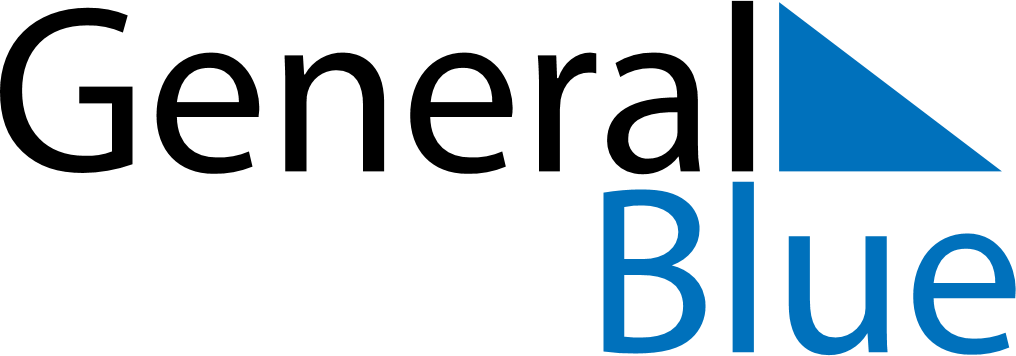 Weekly CalendarMarch 14, 2021 - March 20, 2021Weekly CalendarMarch 14, 2021 - March 20, 2021Weekly CalendarMarch 14, 2021 - March 20, 2021Weekly CalendarMarch 14, 2021 - March 20, 2021Weekly CalendarMarch 14, 2021 - March 20, 2021Weekly CalendarMarch 14, 2021 - March 20, 2021SUNDAYMar 14MONDAYMar 15MONDAYMar 15TUESDAYMar 16WEDNESDAYMar 17THURSDAYMar 18FRIDAYMar 19SATURDAYMar 20